2019 VELOCITY Spring Kick-Off Registration Form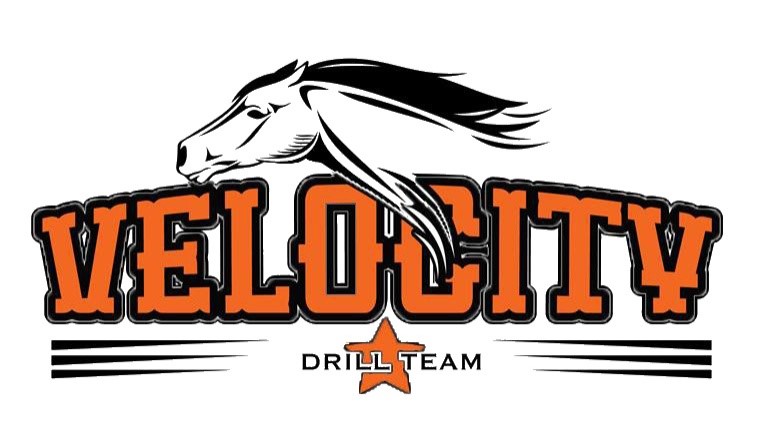 May 9, 2020 – Rocky Top Arena, 1040 Gore Rd, Salkum, WA 98582Deadline for registration: 04/25/2020    VELOCITY Drill Team is proud to host this year’s Spring Kick-Off.  This is a one day schooling show that provides you and your team the ability to perform Freestyle, Short Program, and/or Quad drills and receive judges’ comments and critique without the stress of a competition. WLRCA rules and scoresheets will be used.  Each team will receive their individual team placing, judges’ comments, and scores, but overall team placings and prizes will not be given.  Please review the attached information sheet for additional information.Team Name: __________________________________________________________________________Contact Name: _______________________________ Phone: ___________________________________Address: _____________________________________________________________________________Email: ______________________________________ # of horse trailers: _________________Overnight camping is free W/O hookups      # Friday night: ___________  # Saturday night: ___________                                     Total amount due: $ ______________Stall reservations will be based on order of complete & paid registrations received.  Registrations are not considered “complete” until payment is received.  Once paid you can pick your ‘order of go’Pick your ‘order of go’.  ______ 1st Choice,   _______ 2nd Choice , Deadline for registration is 04/25/2020.   No refunds after 05/02/2020.Email registration form to Becky at velocitydrillteam@gmail.com If you wish to pay via PayPal, use velocitydrillteam@gmail.com (Friends and Family option) Make checks payable to: VELOCITY Drill Team and mail to:                                                                                                       Trisha McLeod | 21439 Michigan Hill Rd SW | Rochester, WA 98579Selection of Drills: Freestyle 	$75 x _____ = $ ________Short Program 	$75 x _____ = $ ________Quad Drill 	$25 x _____ = $ ________Stalls: 	 Friday and Saturday 	$30 x _____ = $ ________Saturday only		$30 x _____ = $ ________Saturday night 		$30 x _____ = $ ________**No tying horses to the trailer overnight. All horses staying overnight must be stalled.